DET INNKALLES TIL ÅRSMØTE ITRONDRUDMARKA VELFORENINGDATO:	24. februar 2024 KL. 11:30 – 13:00STED:	Nystølkroken kafeDet blir en lett servering før møtet starterÅrsmøtet har følgende agenda:Godkjennelse av innkalling og sakslisteValg av dirigent og referentBehandling av årsmeldingBehandling av regnskapBehandling av innkomne forslagIngen sakerFastsettelse av kontingent for 2025Forslag fra styret: kr. 1.300ValgEventueltFrivillige til påskeskirennetValgkomiteens innstilling pr. 12. februar 2024:Vedlagt en enstemmig innstiling fra valgkomiteen.Ad LøypekonfliktenUnder punktet «årsmelding» vil styret gi en kort informasjon om løypekonflikten og velforeningens tiltak. Det vil også bli åpnet for en kort runde med spørsmål og evt. kommentarer/diskusjon.Ad «Asfaltsaken»Velforeningen har fått en rekke henvendelser om «asfaltsaken», dvs. om asfaltering av Trondrudveien. Som tidligere informert om på Facebook, velforeningen er formelt ikke involvert i veg-sameiene. «Asfaltsaken» vil derfor ikke bli tema på årsmøtet for velforeningen. For de som ønsker å gi ytringer om saken henvises det til årsmøtet i Trondrudmarka Vegsamvirke som starter kl 09:00.All møtedokumentasjon finnes på nettsiden (legges ut 13. februar):http://www.nesbyen.info/no/html/trondrudmarka_vel/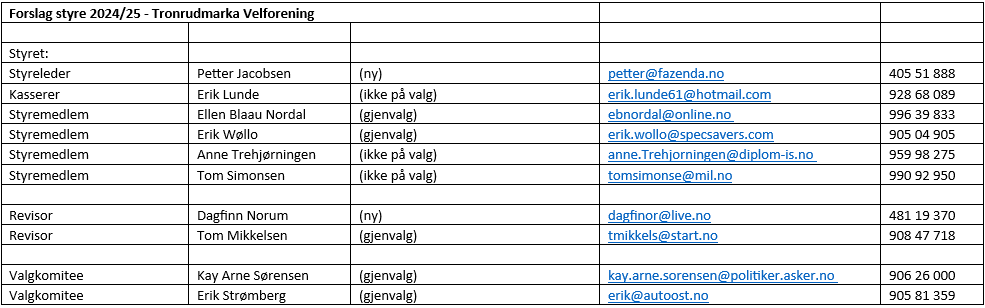 